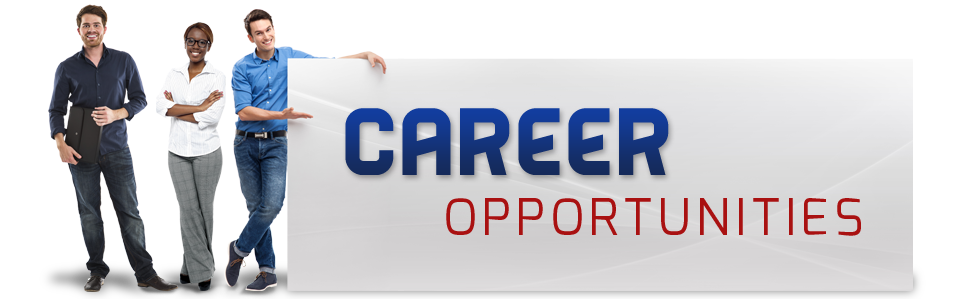 ENROLLMENT MANAGER | PERFORMANCE PAY PLANBuild Your OperationMonthly Residual IncomePersonal PerformanceTeam PerformanceThe Above INCOME Based on Enrolling 20 – 50 Trainees and Companies YEARLYOn The Job Training(OJT)$10Attain License Training$15Company   Job    Postings $20Monthly PaycheckYearly Earning20 Trainees20 Trainees20 Companies$200$300$400$900$10,80050 Trainees50 Trainees50 Companies$500$750$1000$2250$27,000On The Job Training$5(OJT)Attain License Training$10Company   Job    Postings $15Monthly PaycheckYearly Earning20 Trainees20 Trainees20 Companies$100$200$300$600$7,20050 Trainees50 Trainees50 Companies$250$500$750$1500$18,000If you have five (5) Enrollment Managers on your TEAM.Your YEARLY Income: $18,000 X 5 = $90,000PLUS Your Personal Income